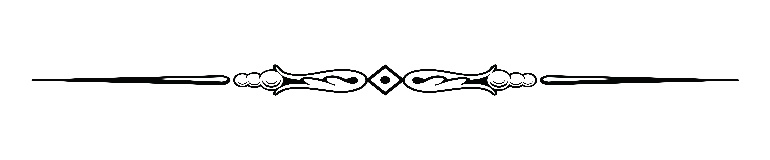 Parish Staff & Ministries Directorystignatiusofloyola@hbgdiocese.org  |  Office: 717-677-8012      Financial Manager ~ Richard Deardorff ~ 717- 677-8012 or 717-420-3464 (cell)                                             rdeardorff@hbgdiocese.orgDirector of Religious Education ~ Deacon Steve Huete ~ shuete@hbgdiocese.orgParish Secretary ~ Kristen DiDio ~ kdidio@hbgdiocese.orgBuildings & Grounds ~ Donnie Althoff ~ 717-677-8012Music Ministry ~ Phil Mobley ~ 717-677-8012Altar Flowers 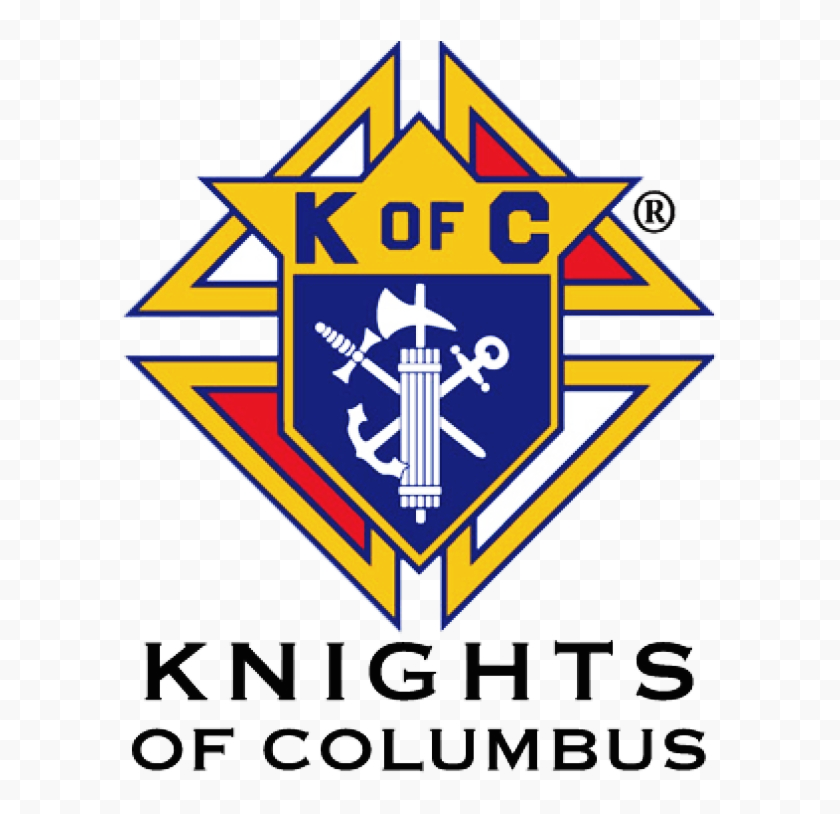 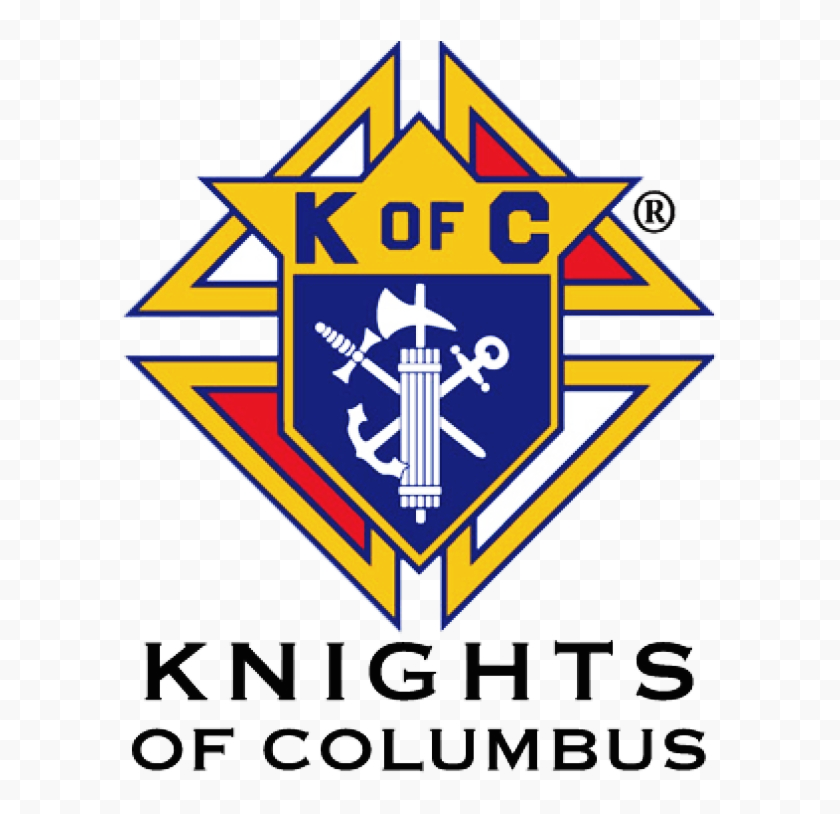 CONTACT THE PARISH OFFICEBereavement MinistryGinny Bittle / Dodie HueteCatholic Communications/EWTNAnna KaneCemeteryCONTACT THE PARISH OFFICE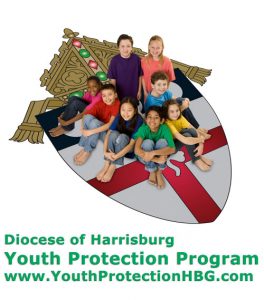 St. Ignatius Loyola RC Church1095 Church Road, Orrtanna, Pennsylvania  17353www.stignatiusofloyola.org  |  Office: 717-677-8012    October 29, 2023: 30th SUNDAY IN ORDINARY TIME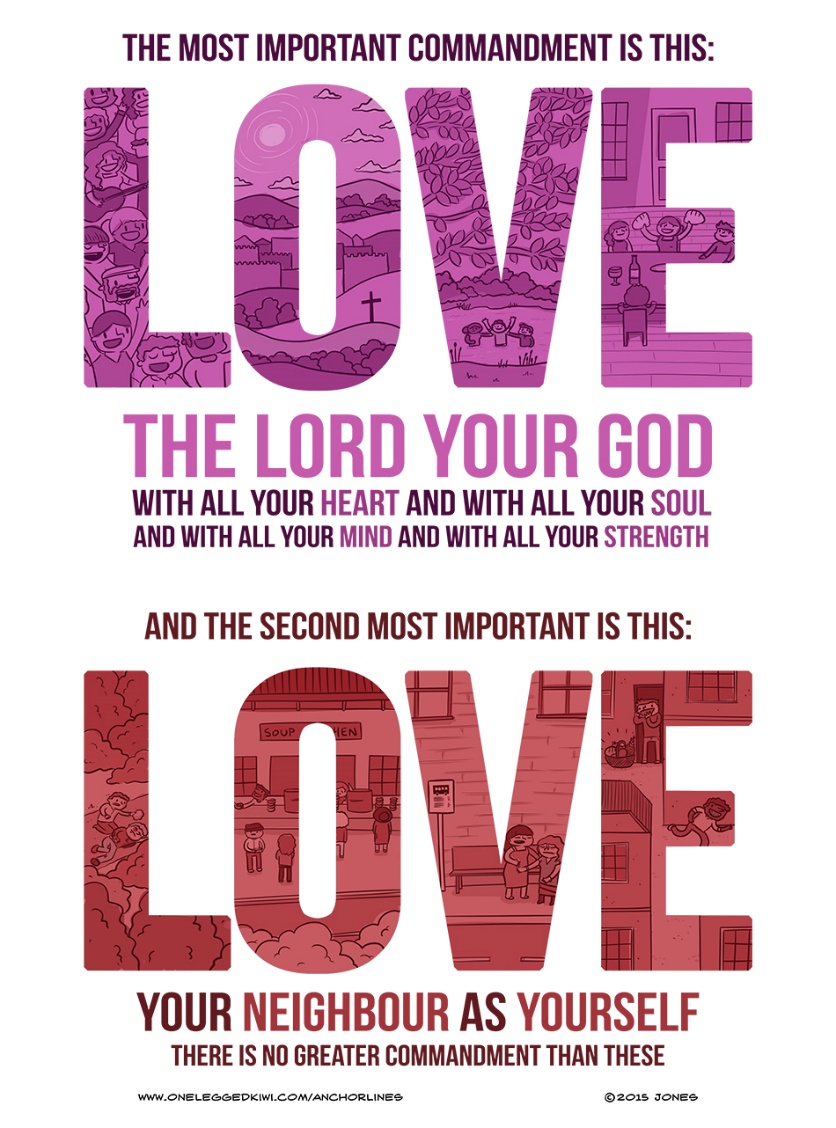 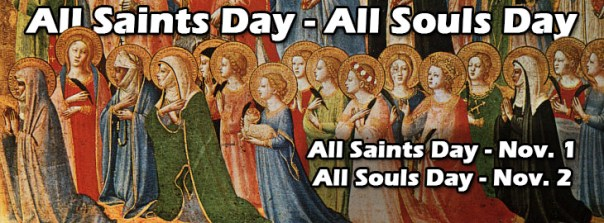 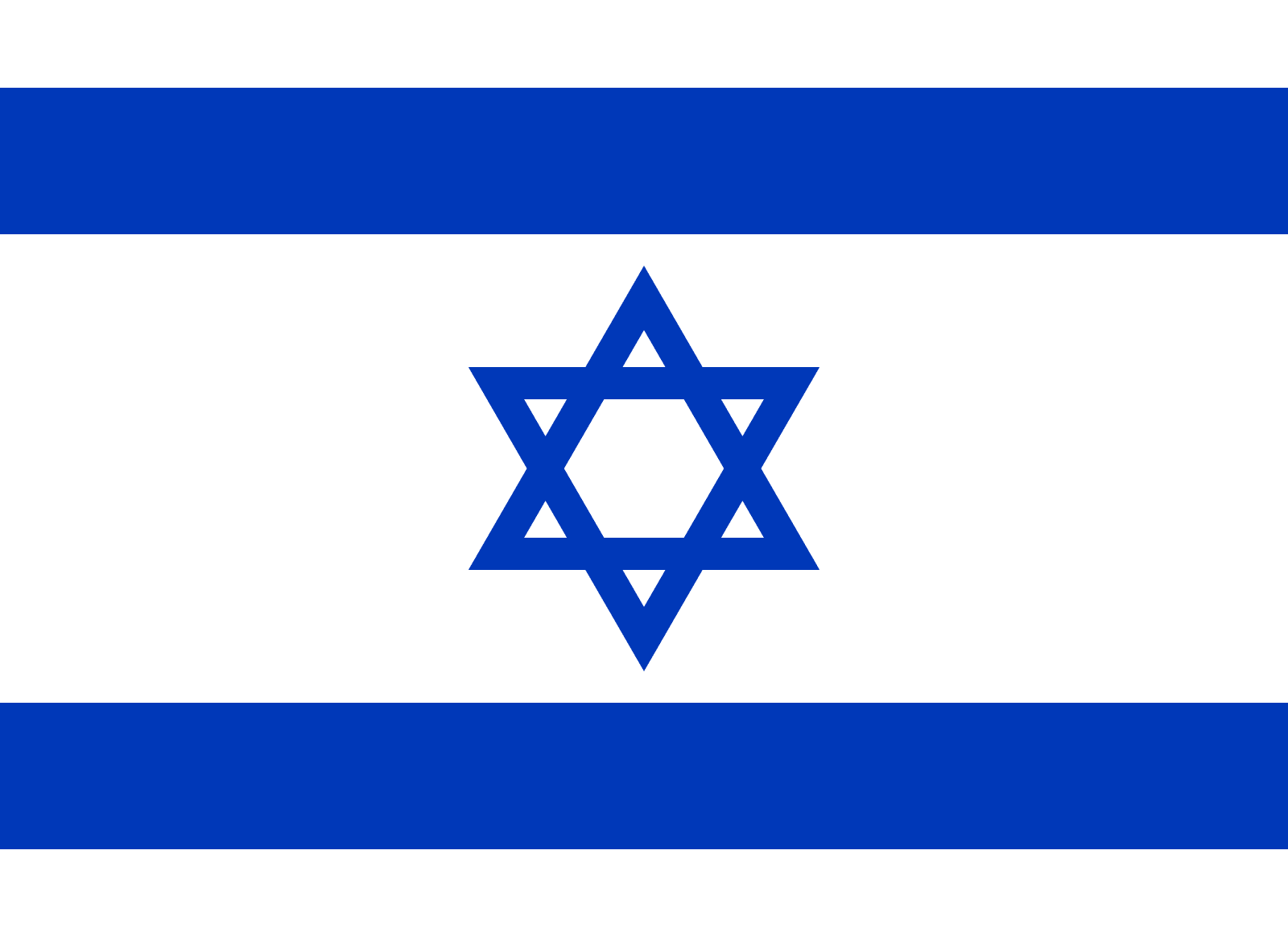 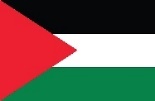                            Offer a Rosary for Peace and Reconciliation in the Holy Land 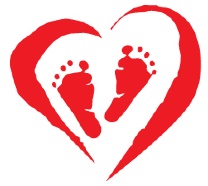 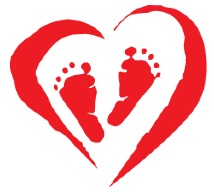                  Mass Schedule, Intentions, and Events     for the Week of October 28 to November 5, 2023SATURDAY, Oct. 28- VIGIL 30th SUNDAY OT 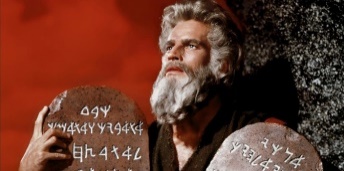 Ex 22:20-26 / 1 Thes 1:5c-10 / Mt 22:34-404:30PM Recitation of the Holy Rosary 5:00PM  + Fr. Carl SteffenSUNDAY, Oct.29 – 30th SUNDAY IN OT  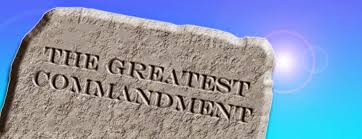 Ex 22:20-26 / 1 Thes 1:5c-10 / Mt 22:34-408:00AM + Larry Dennis 10:30AM ⁓ People of the Parish  Monday, October 30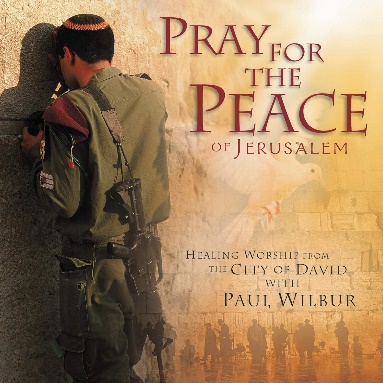 Rom 8:12-17 / Lk 13:10-17 Parish Office Closed     NO MASS Tuesday, October 31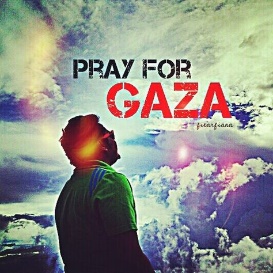 Rom 8:18-25 / Lk 13:18-21 8:00AM – 3:00PM ~ Office Open 10:00AM NO MORNING MASS     11AM: “Something More” Group7PM VIGIL ALL SAINTS  + John “Jack” Ryff   -   -   --   -   -   -   -   -   -   -   -   -   -   -   -   -   -   -   -   -   -   -   -   -   -   -   -   -   -   -   -   -   -   -   -   -   -   -   -   -   -   -   -   -   -   -   -   -   -   -   -   -   -     -   -   --   -   -   -   -   -   -   -   -   -   -   -   -   -   -   -   -   -   -   -   -   -   -   -   -   -   -   -   -   -   -   -   -   -   -   -   -   -   -   -   -   -   -   -   -   -   -   -   -   -   -     -   -   --   -  -   -   -   -   -   -   -   -   -   -   -   -   -   -   -   -   -Wednesday, November 1 - SOLEMNITY OF ALL SAINTSRv 7:2-4, 9-14 / 1 Jn 3:1-3 / Mt 5:1-12a                                              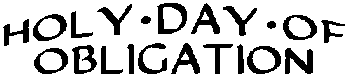 10:00AM ⁓ People of the Parish      7:00PM       + Army Sgt. William Behrens, + Army Sp 5 Richard Lacey, + Marine LCpl James Edsall, + Air Force Maj. Larry Hanley, + Marine Cpl. Richard CoonsNO Mature Spirituality Group; NO Confessions; NO Adoration/BenedictionThursday, Nov. 2 – COMMEMORATION OF THE FAITHFULWis 3:1-9/Rom 5:5-11/Jn 6:37-40    DEPARTED (ALL SOULS DAY)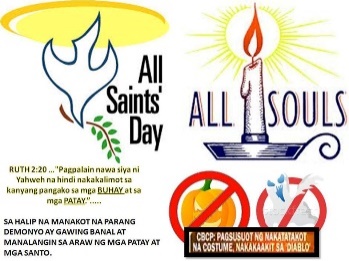 8AM – 3PM ~ Office Open 10:00AM  +  ALL SOULS 7:00PM     + ALL SOULS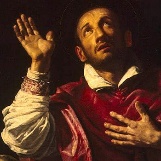 SATURDAY, November 4 – St. Charles Borromeo, Bishop  MORNING: Rom 11:1-2a, 11-12, 25-29 / Lk 14:1, 7-11 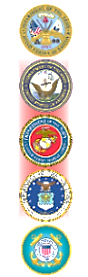 SATURDAY, Nov. 4 - VIGIL 31st SUNDAY OT 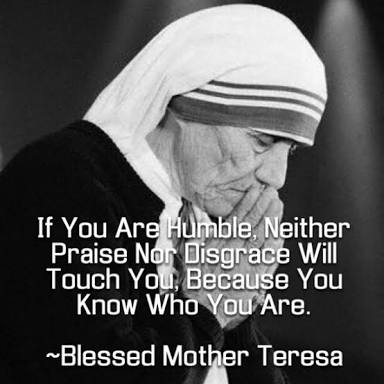 Mal 1:14b—2:2b, 8-10 / 1 Thes 2:7b-9, 13 / Mt 23:1-125:00PM  + Marilyn ColeSUNDAY,Nov. 5 – 31st SUNDAY IN OT  Mal 1:14b—2:2b, 8-10 / 1 Thes 2:7b-9, 13 / Mt 23:1-12 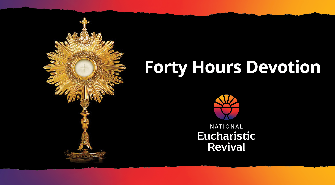 8:00AM + Joan and Eugene Schott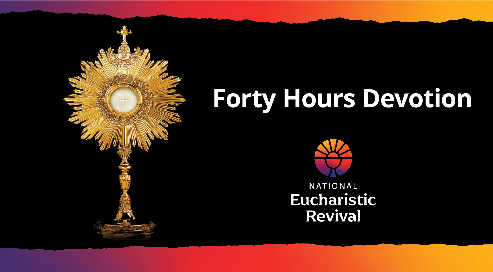 10:30AM  ⁓ People of the Parish  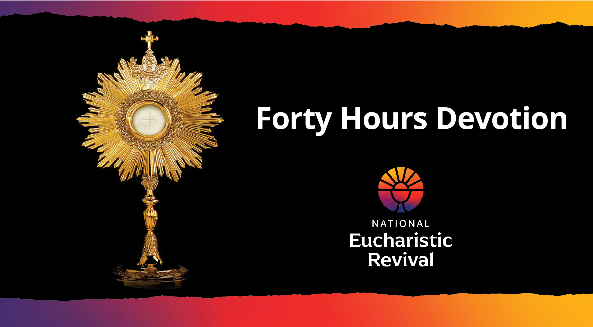 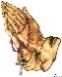 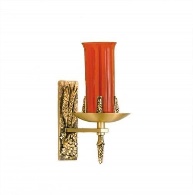 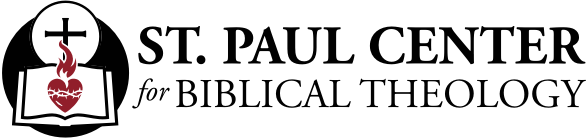 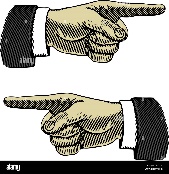 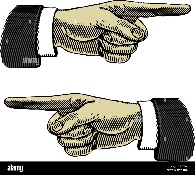 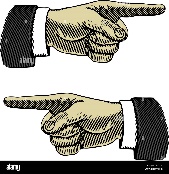 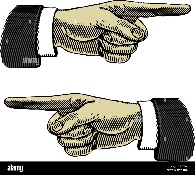 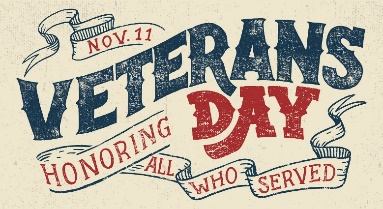 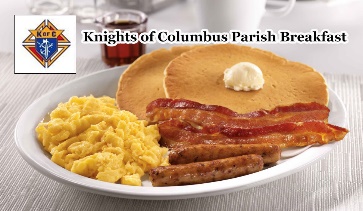 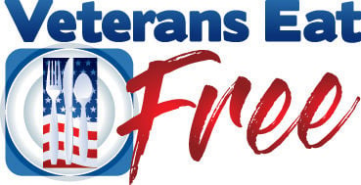 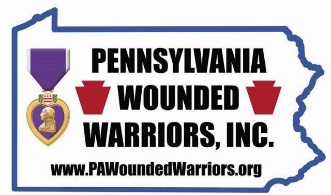 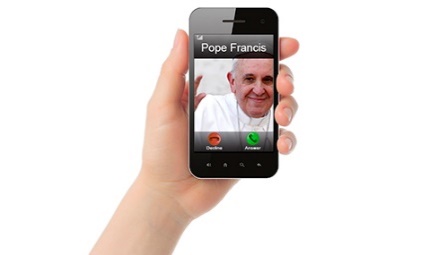 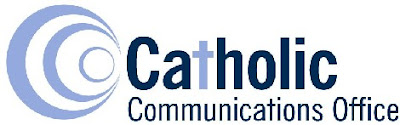 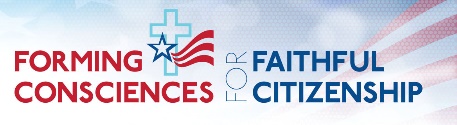 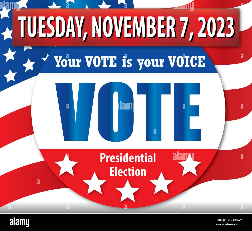 Parish priest: ‘Gaza is full of ordinary people who pose no threat to anyone'Fr. Gabriel Romanelli, parish priest of the Holy Family Church in Gaza, says his community needs peace and humanitarian corridors. His appeal for a halt to the bombings was recorded on Tuesday, the day before an air strike caused extensive damage to the area adjacent to the parish where hundreds of refugees are sheltered.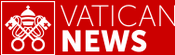 By Linda Bordoni  |  25 October 2023Gaza’s Holy Family Catholic Parish was amongst those assisting some of the people who were injured in the blast that devastated a Greek Orthodox Church on 19 October, killing at least 18 Christian Palestinians sheltering there.The Holy Family parish priest, Fr. Gabriel Romanelli, was stranded in Bethlehem when the war broke out on 7 October, but he has remained in constant contact with his parish and flock since then.His appeal to halt the bombings and establish humanitarian corridors for the ordinary citizens of Gaza "who pose no threat to anyone" was recorded the day before an airstrike hit the area just beside the parish on Wednesday evening, 25 October. At the time of publication of this article, there was no news regarding casualties and damage, only images of the bombed site.In his appeal recorded on Tuesday, Fr. Gabriel explained that the parish is only about 400 meters from the Greek Orthodox church that was struck last week.They are our neighbours, he said, and everyone has been deeply affected by the tragedy. “They are all relatives, friends, people we care about, people we loved.”He said that those most seriously injured have been taken to the hospital while the others have sought refuge in the parish.Now, he said, together with the refugees who were already sheltering in our church, “there are approximately seven hundred people, including the children of Mother Teresa's mission.”“The situation is critical. The bombings occur day and night.”Appeal to stop the bombingsLamenting the fact that the number of casualties throughout the Gaza Strip has exceeded 5,100 people, with thousands more injured, Fr. Gabriel said, “What we are asking for is a stop to this war and the creation of humanitarian corridors to ensure the well-being of everyone.”“This is what we are asking and praying for the good of all.” Most urgent, he continued, is the need to stop the bombings, which are killing people. “As I'm recording this, there are people dying,” he said, pointing out that there are also many trapped under the rubble and “the hope of finding them alive is almost non-existent, including some eight hundred children.”Fr. Gabriel expressed his gratitude for the many religious who have chosen to remain with the people, with the children they care for, with the disabled and with the elderly. Like them, he said, they have no safe place to go. “There is no safe place in the entire Gaza Strip.”His parishioners are asking for prayers, he continued, as they live in fear that they too may be struck like their neighbours at the Greek Orthodox church.Civilians who pose no danger to anyoneFr. Gabriel said the hundreds of people sleeping there have become like the early Christian communities, sharing what little they have and with a common plea for the bombings to stop.“They ask for this message to reach the Israeli authorities and the authorities of other foreign or Arab countries: Please, let them know that the parish, for example, is filled with ordinary people and Muslim neighbors. These are civilians who pose no danger to anyone.”"May the Virgin Mary, Our Lady of Peace, grant us peace, and we pray for all the victims, for those who are injured, and we also pray for all those who offer sacrifices for the good of the people in the Holy Land, especially those who tirelessly pray for the small Christian community in the Gaza Strip."Gaza’s parish priest: Christians in Gaza will unite with Pope in prayerAs Christians prepare to join in prayer on Friday for peace in the Holy Land, Fr. Gabriel Romanelli tells Vatican News his parishioners in Gaza appreciate Pope Francis’ closeness and his frequent phone calls of support.By Federico Piana  |  26 October 2023The Holy Family Catholic Church has been turned into a sort of hope-filled refugee camp in the Gaza Strip, as over 700 people seek shelter in the parish amid constant bombings.“After the bombing four days ago that involved the Greek Orthodox church in Gaza, causing 18 deaths, many more Christian refugees have arrived in our parish,” according to the parish priest, Fr. Gabriel Romanelli, in an interview with Vatican News.He pointed out that there are also “54 children assisted by Mother Teresa’s nuns, and many of them require special care since they have physical difficulties.”Holy Family Parish: a crucial centerPeople of various religious beliefs are hosted in the parish, which has become the nerve center of the Church in Gaza.The Latin Patriarch of Jerusalem, Cardinal Pierbattista Pizzaballa, has provided the precise coordinates of the church to the Israeli authorities to prevent an accidental airstrike hitting them.“All the nuns,” explained Fr. Romanelli, “have decided to stay in the Holy Family parish to be with the refugees.”They are aware of the risks they face, he added, “because there is no safe place. The Israeli army has repeatedly asked us to leave the northern part of the Gaza Strip, saying we should go south, but that is also bombed.”Primacy of charityFr. Romanelli claimed that the parish has now become like the community of the early disciples of Jesus.“We do everything together,” he said. “We pray and try to live in charity by sharing what we have.”He said the community’s most urgent need is prayer. “We need to pray and ask for prayers, offering sacrifices to end the war. And then, certainly, basic necessities because there is truly a shortage of everything.”United in prayer with the worldOn Friday, 27 October, when the Day of Prayer, Fasting, and Penance for Peace is observed, as called for by Pope Francis, the faithful of the Holy Family parish will join their prayers for peace to those of the rest of the world.Those suffering men, women, and children already cry out to God every day, noted Fr. Romanelli. “They rise early in the morning and at 8 AM prepare the church for the first Mass. After that, divided into groups, they recite the Holy Rosary all day, while the afternoon is devoted to the adoration of the Blessed Sacrament and the celebration of the second Mass.” The extraordinary thing is that Catholics and Orthodox all participate.Pope close to the sufferingFr. Romanelli also thanked Pope Francis once again for his constant closeness.“He calls us almost every afternoon,” said the parish priest of Gaza. “He calls me, and if he doesn’t reach me, he calls the parish. It’s a great sign of generosity, of goodness. We know that he is close to the entire population, everyone without distinction.”Friday, November 3 – St. Martin de Porres, 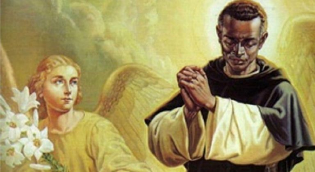 Rom 9:1-5 / Lk 14:1-6                    Religious10:00AM  + Wilson Harmon Parish Office CLOSED                             THE LORD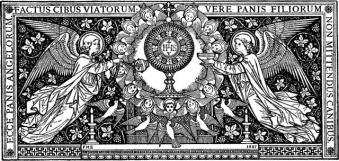 